Пугарев Григорий Афанасьевич, 1926г.р.место рождения: Ростовская обл., Каменский р-н, х. Скородумовка Звание: мл. сержант 
в РККА с 01.02.1943 года Место призыва: Каменский РВК, Ростовская обл., Каменский р-нСлужил в 818 стрелковом орденов Кутузова и Александра Невского полку 31 Сталинградской Краснознаменной орденов Суворова и Богдана Хмельницкого дивизии 1-ой Украинской армииОрден Отечественной войны II степени Медаль «За отвагу» 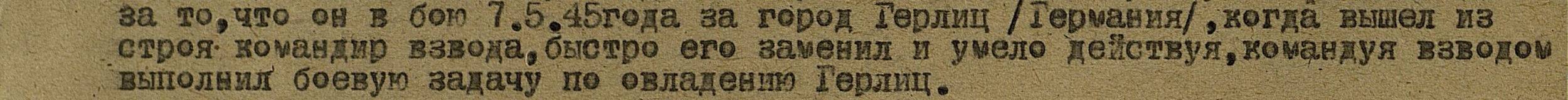 